Les membres de J’écris ma Vie peuvent désormais payer leur adhésion par « Virement INTERAC »  Voici la marche à suivre :Formulaires F3 2022-2023 Procédure Virement Interac GestionF-003 - 2022-2023               Procédure: 	Virement INTERAC               Procédure: 	Virement INTERAC               Procédure: 	Virement INTERAC               Procédure: 	Virement INTERAC               Procédure: 	Virement INTERACCarte de membreCarte de membre1.Dans votre compte bancaire, par internet, cliquer sur envoyer.Dans votre compte bancaire, par internet, cliquer sur envoyer.2.Vous allez voir : « ajouter un destinataire ». Vous devez écrire le nom à qui vous faites le virement.Vous inscrivez : association JMV.Vous allez voir : « ajouter un destinataire ». Vous devez écrire le nom à qui vous faites le virement.Vous inscrivez : association JMV.3.On va vous demander le mode d’envoi.Vous cliquez sur courriel.Vous inscrivez l’adresse courriel de notre Association :gestion.jmv22@gmail.comOn va vous demander le mode d’envoi.Vous cliquez sur courriel.Vous inscrivez l’adresse courriel de notre Association :gestion.jmv22@gmail.comVous allez voir « montant d’envoi ».Vous inscrivez le montant de votre cotisation et suivez les instructions. Il se peut qu’on vous demande la date d’expiration de votre carte-débit. Vous allez voir « montant d’envoi ».Vous inscrivez le montant de votre cotisation et suivez les instructions. Il se peut qu’on vous demande la date d’expiration de votre carte-débit. 4.On va vous demander d’écrire une question et une réponse.Vous écrivez comme question: associationjmv (sans espace) etcomme réponse: autobiographie On va vous demander d’écrire une question et une réponse.Vous écrivez comme question: associationjmv (sans espace) etcomme réponse: autobiographie 5.Vous faites votre transfert.  N’oubliez pas d’inscrire le numéro de confirmation de votre paiement.Vous faites votre transfert.  N’oubliez pas d’inscrire le numéro de confirmation de votre paiement.6.Il est très IMPORTANT de compléter votre formulaire d’inscription F-001 et le remettre à votre animateur ou animatrice si vous participez à un atelier.Il est très IMPORTANT de compléter votre formulaire d’inscription F-001 et le remettre à votre animateur ou animatrice si vous participez à un atelier.7.Sinon, SVP faites suivre votre formulaire complété :Sinon, SVP faites suivre votre formulaire complété :1.À la  responsable du recrutement, Carmen Cardin, à l’adresse courriel : jmv2021cardin.c@gmail.com2.Où par la poste, à l’adresse inscrite sur le formulaire.Note : 	SVP veuillez cocher la case « virement INTERAC », comme mode de paiement, 	sur le formulaire.Note : 	SVP veuillez cocher la case « virement INTERAC », comme mode de paiement, 	sur le formulaire.Note : 	SVP veuillez cocher la case « virement INTERAC », comme mode de paiement, 	sur le formulaire.À conserver par le participantÀ conserver par le participant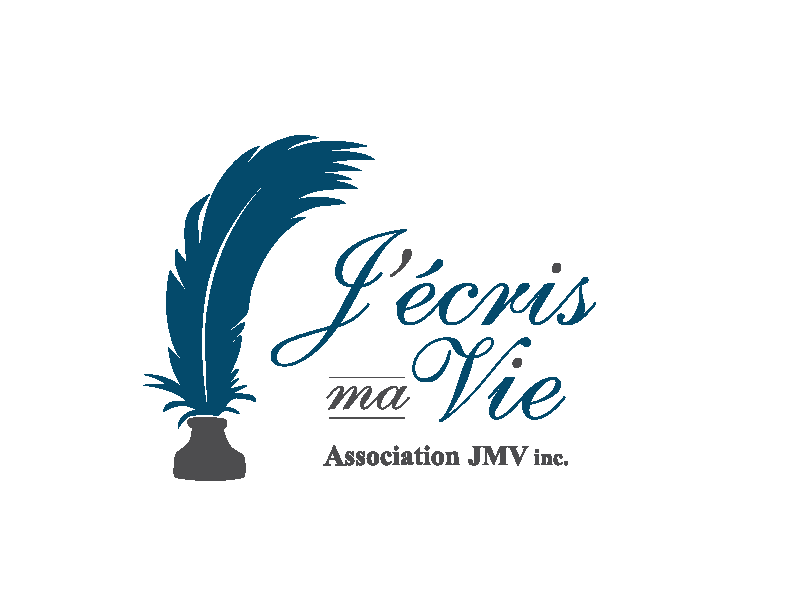 